Муниципальное дошкольное образовательное учреждение«Детский сад № 55 комбинированного вида»Конспект ООД по опытно-экспериментальной деятельности в старшей группе «Почему осенью бывает грязно»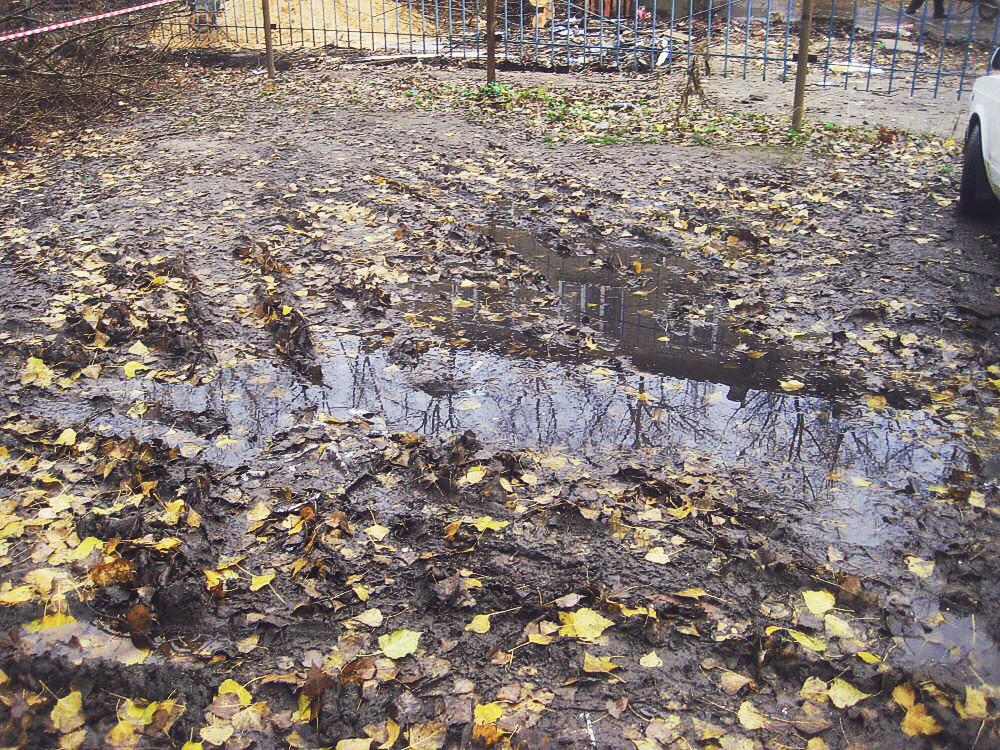 Подготовила и провела:Ю.А.Пьянзина, воспитательСаранск, 2018Цель: Иметь представление о почве, как плодородном слое земли.Задачи:Познакомить детей со свойствами почвы  Развивать мелкую моторику рук Воспитывать интерес к явлениям природыСпособствовать проявлению и активизации собственной исследовательской деятельности в проведении опыта. Помогать устанавливать причинно-следственные связи и отношения. Развивать навыки аналитического мышления (умение сравнивать, обобщать, рассуждать, делать выводы), критичность мышления (умение доказывать свою точку зрения). Совершенствовать связную речь, расширять кругозор.Воспитывать навыки коммуникативного общения, формировать доброжелательность в общении.Методические приемы:• словесный: беседа, рассказ педагога, рассказы детей (описание, обоснование, рассуждение, обобщение);• частично-поисковый: решение проблемных ситуаций, исследование;• наглядный: рассматривание предметов исследования, •практический: выполнение опыта.Оборудование:  пульверизатор с водой,  стакан с землей, стакан с пескомСловарная работа: «почва», «плодородная», «перегной». Ход занятия.1) Решение проблемной ситуации(Дети сидят за столом, на столе 2 стакана-с песком и с землей.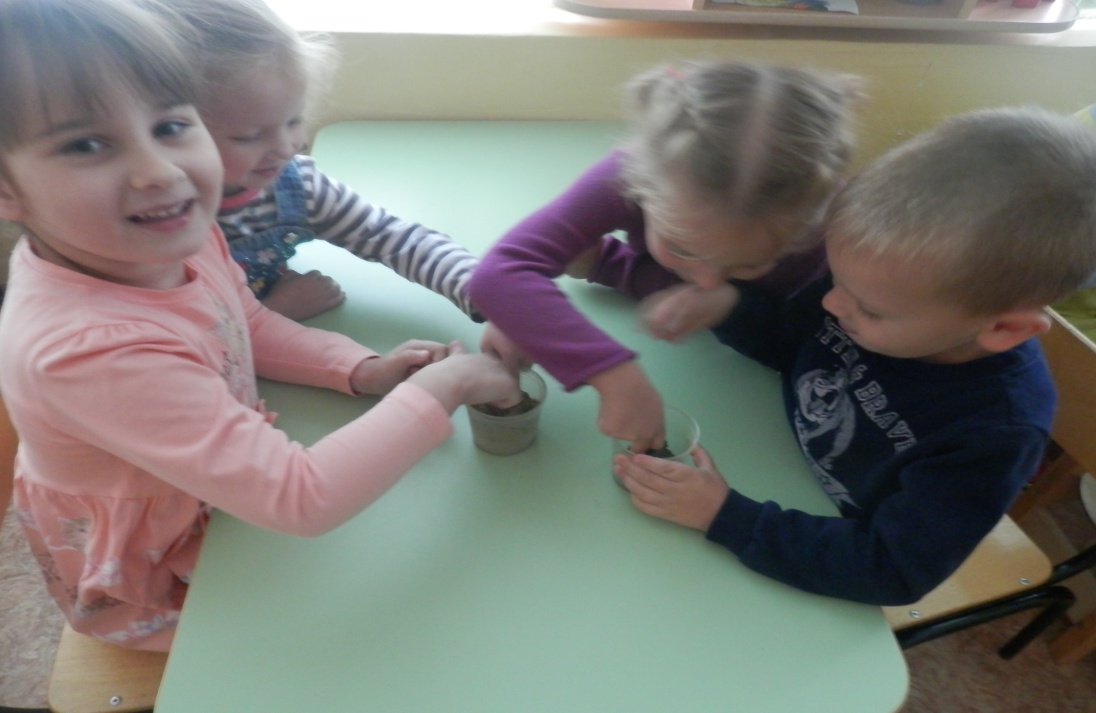 Дети: в одном  земля темная, а в другом – песок.- Что мы знаем о песке?Дети: пропускает хорошо воду, но в песок не сажают цветы. - Темная земля – это почва.Мы сегодня узнаем, что такое почва и из чего она состоит. Почва – это верхний слой земли, Как вы думаете, пропускает ли почва воду?Ответы детей. Чтобы это даказать, мы проведем опыт.Опыт « Почему осенью бывает грязно (Изучение почвы в воде)».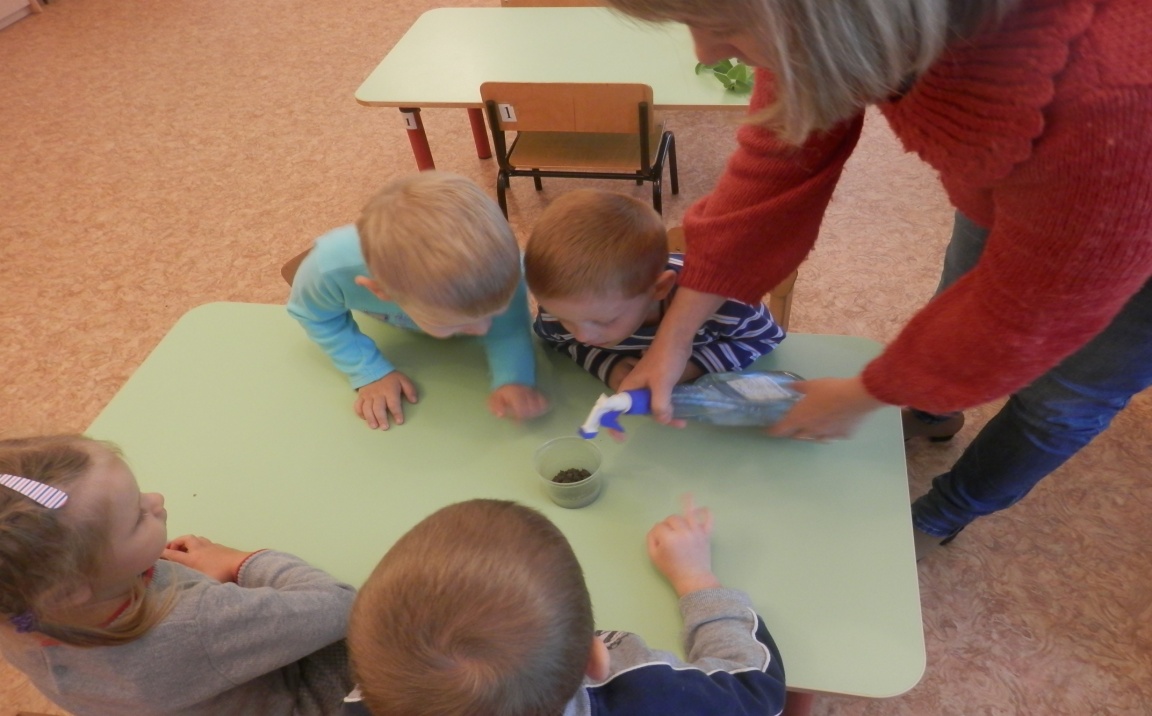 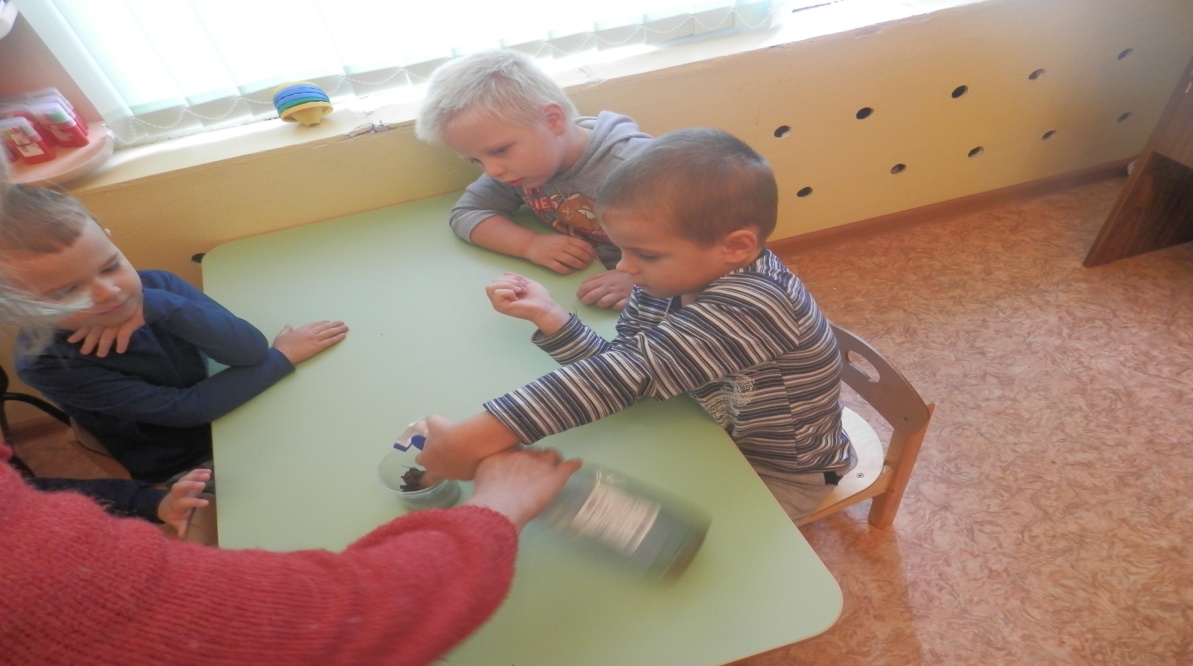 Почву насыпать в стакан,набрызгать воды ( дождик идет). Пощупать руками образовавшую грязьВывод: При соединении воды с землей образуется грязьЭтот опыт доказывает,  вода проходит через почву, значит почва водопроницаема. Вместе с питательными веществами вода попадает в растение.-Вот вода попала в растение, нужна ли она  ему?Дети: Да, для роста растений.- Вода – это хорошо или плохо?Дети:хорошо – растение впитывает воду, не вянет, растет;плохо – чрезмерный полив может привести к гибели растения – оно сгниет.- А что было бы, если бы не было воды?Дети: Все живое быстро бы погибло..-Растениям необходим еще и воздух.- Для чего нужен воздух?Дети: воздух нужен растению для дыхания.- А что нужно делать, чтобы почва насыщалась воздухом?Дети: рыхлить почву.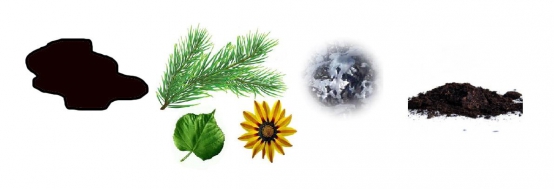 А главное свойство почвы – ее плодородие. Чем больше в ней перегноя, образующегося из остатков погибших растений и животных (насекомых) тем она плодороднее.- Как вы понимаете слово – «плодородие»?Дети: дает силу растениям, чтобы они росли красивыми.- А нам что дает силу для жизни и роста?Дети: питание и занятие спортом. Физминутка.Каждый день по утрам делаем зарядку (ходьба на месте)Очень нравиться нам делать по порядку:Весело шагать (ходьба,Руки поднимать (руки вверх,Приседать и вставать (приседания 4 - 6 раз,Прыгать и скакать (10 прыжков). А как вы думаете, дождевые черви, кроты, землеройки приносят почве пользу?Ответы детей: Да они рыхлят почву.Правильно. Благодаря этому в почву поступает воздух и вода, о которых мы уже говорили.Вывод-обобщение «Мозговой штурм».- Что такое почва?Дети: это плодородный слой земли.- Какого она цвета?Дети: в основном темного цвета.- Чем пахнет?Дети: пахнет сухими листьями.- Какими обладает свойствами?Дети: рассыпается, замерзает, нагревается, водопроницаемая.- Из чего состоит?В состав почвы входят: перегной, песок, глина, вода, возду РефлексияЧто нового узнали?Чему научились?Что понравилось?